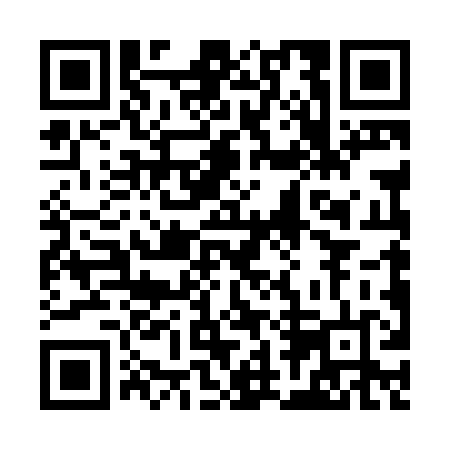 Ramadan times for Cranmore, California, USAMon 11 Mar 2024 - Wed 10 Apr 2024High Latitude Method: Angle Based RulePrayer Calculation Method: Islamic Society of North AmericaAsar Calculation Method: ShafiPrayer times provided by https://www.salahtimes.comDateDayFajrSuhurSunriseDhuhrAsrIftarMaghribIsha11Mon6:116:117:241:174:377:117:118:2412Tue6:096:097:221:174:377:127:128:2513Wed6:086:087:211:164:387:137:138:2614Thu6:066:067:191:164:387:147:148:2715Fri6:046:047:171:164:397:157:158:2816Sat6:036:037:161:164:397:167:168:2917Sun6:016:017:141:154:407:177:178:3018Mon5:595:597:131:154:407:187:188:3119Tue5:585:587:111:154:417:197:198:3220Wed5:565:567:101:144:417:207:208:3321Thu5:555:557:081:144:427:217:218:3522Fri5:535:537:061:144:427:227:228:3623Sat5:515:517:051:144:427:237:238:3724Sun5:495:497:031:134:437:247:248:3825Mon5:485:487:021:134:437:257:258:3926Tue5:465:467:001:134:447:267:268:4027Wed5:445:446:591:124:447:277:278:4128Thu5:435:436:571:124:447:287:288:4229Fri5:415:416:551:124:457:297:298:4330Sat5:395:396:541:114:457:307:308:4431Sun5:385:386:521:114:457:317:318:451Mon5:365:366:511:114:467:327:328:472Tue5:345:346:491:114:467:337:338:483Wed5:325:326:481:104:467:337:338:494Thu5:315:316:461:104:477:347:348:505Fri5:295:296:451:104:477:357:358:516Sat5:275:276:431:094:477:367:368:527Sun5:265:266:421:094:487:377:378:538Mon5:245:246:401:094:487:387:388:559Tue5:225:226:391:094:487:397:398:5610Wed5:205:206:371:084:497:407:408:57